Dr. Payal Bose Biswas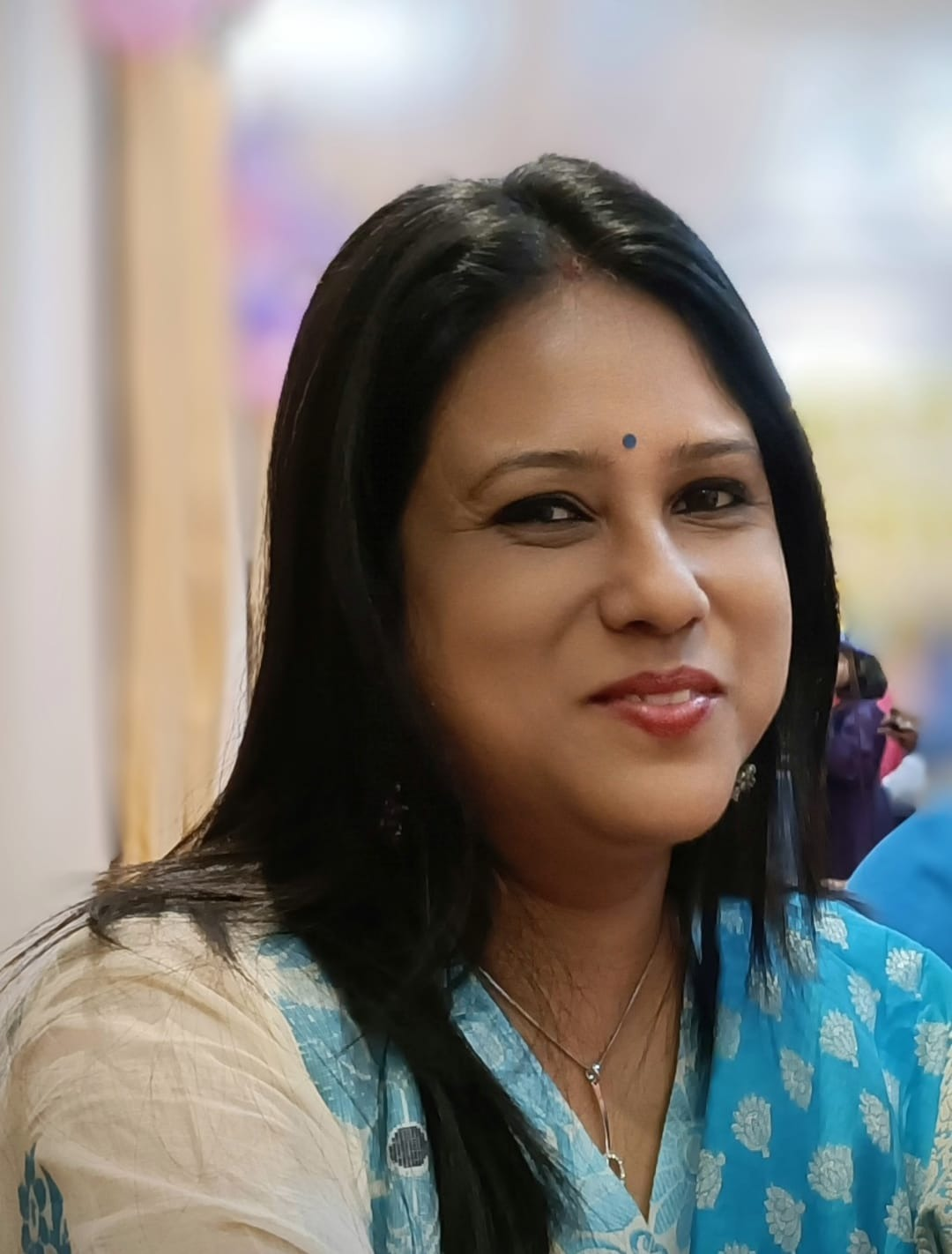 General Information:Department: Political ScienceQualification: M.A. in Political Science, 2004 (University of Calcutta) M Phil in Political Science, 2004 (University of Calcutta) Ph D on Informal Sector Women Workers and Traditional Family-based Occupations in India, 2015 (Jadavpur University)Specialization: Gender Studies, Urban Studies, Research MethodologyEmail:payal.bosebiswas@rksmvv.ac.inTeaching ExperienceName of InstitutionRani Birla Girls’ College (2005-2006)RKSMVV (09.12.2006 -present)Research InterestsPhD: A Comparative Analysis of the Position of Women Working in Traditional Family based Occupations in India, 2015MPhil dissertation: Position of Women Informal Sector Workers in Three Slums of Bidhannagar, KolkataMA Dissertation: Peoples’ Participation in Rainwater Harvesting in West BengalPublicationBooks1. Co authoured a Graduation level text book on Paper I (Political Theory) entitled ‘Rajnaitik Tatwa – Pashchimi  Chintadhara’, with Siuli Sarkar, Progressive Publisher, April, 2012, ISBN : 978-81-89846-32-9 2. The Other Universe - An Anthology of Women’s Studies edited by Aparna Bandyopadhyay & Krishna Dasgupta, published by Setu Prakashani & Women’s Studies Centre, Lady Brabourne, Section VIII Chapter Clay-based Work in Kolkata with Special Reference to Women Workers Case Study — Kumartuli,  February 2015, ISBN: 978-93-80677-73-63. Political Sociology edited by Pradip Basu, published by Setu Prakashani, chapter entitled Social Stratification, April 2015, ISBN: 978-93-80677-71-24. Journey of Women from Confinement to Empowerment published by SAMPARK, edited by Srabani Ghosh, Chapter Entitled Women in Marine or Capture Fishery in Mumbai, 2017, ISBN : 978-81-7768-056-05. Book co-edited entitled Women’s Journey Towards Empowerment - A Myth or A Reality? Published by Ramakrishna Sarada Mission Vivekananda Vidyabhavan in collaboration with Towards Freedom, 2018, ISBN: 978-81-8206-073-9 6. Women’s Studies: Facts and Facets An Anthology book published by PAIOLCK, edited by Aparna Bandyopadhyay, Section II Chapter entitled “Position ofUnpaid Women Workers engaged in Traditional Family Occupations in Slums of India”, 2019, ISBN: 978-93-88207-74-47. Book titled Position of Women Informal Sector Workers in Three Slums of Bidhannagar published by Towards Freedom, 2019, ISBN: 978-81-8206-079-18. Locating Women in Traditional Family Based Occupations in Urban India: A Comparative Case Study of the Pottery and Fishery Industry in Mumbai and Kolkata published by Progressive Publishers (February, 2020) ISBN: 978-81-8064-3149. Soft Power and Public Dip;omacy in India and China published by Indu Book Services Pvt Ltd, Edited by Bibhut Bhushan Biswas, Chapter 25 Cinema as a Major Bridge Maker between India and China, 2020, ISBN: `978-93-86754-61-510. Self Learning Materials (SLM) for BDP Course in Political Science CBCS Syllabus for NSOU, Unit 11: Concept of Rights: Different Facets 2021, ISBN: 978-93-86754-61-511. Theories Processes Politics — Series on Theories of Humanities & Social Sciences edited by Pradip Basu , article titled Understanding Feminism through the Lens of Post Colonialism published by Gangchil, June 2022, ISBN: 978-93-93569-34-9Articles in Journals/ E – journalsSocialist Perspective - A Quarterly Journal of Social Sciences, Vol 33, No3-4, Dec 2005-March 2006, published by Council for Political Studies, article entitled entitled NGOs in Rainwater Harvesting Projects — A Case Study pp 129, ISSN 0970-8863International Multilingual Research Journal named Vidyawarta, Issue 10, Vol 5, April-June, 2015, article entitled Women in Marine or Capture Fishery in Mumbai : Case Study ISSN: 2319-9318 , pp 23 Journey of Women from Confinement to Empowerment published by SAMPARK, edited by Srabani Ghosh, Chapter Entitled Women in Marine or Capture Fishery in Mumbai, 2017, ISBN: 978-81-7768-056-0UGC Approved Journal named International Journal of Applied Social Science, Vol 4 (11 & 12) , Nov & Dec 2017, Chapter entitled Social Significance of the Kumor Paras of Kolkata — The Hub of the Finest Artists of the world, ISSN: 2394-1405UGC Approved Peer Reviewed Social Science Journal named International Journal of Applied Social Science Vol 5 Issue 12, December 2018, Chapter entitled Pottery as a Traditional Family Occupation in India: Case Study Potters at Puri and Kolkata, ISSN: 2394-1405UGC Approved Peer Reviewed International Research Journal named Printing Area, Issue 40, Vol 3, May 2018, article entitled Understanding Feminism through the Lens of Global South, pp 80,ISSN: 2394-5303Seminar/ Conference ProceedingsConference Proceeding co-edited entitled Women’s Journey Towards Empowerment - A Myth or A Reality? Published by Ramakrishna Sarada Mission Vivekananda Vidyabhavan in collaboration with Towards Freedom, 2018, ISBN: 978-81-8206-073-9  Webinar Proceeding co-edited  entitled In Search of Gender Identities: Relocating Women in Theory and Practice — International Webinar organised by Gender Resource Centra, RKSMVV in collaboration with ICSSR and published a paper on Pandemic and Shadow Pandemic: Position of Women in Indi, published by Saptarshi Prakashan, 2021, ISBN: 65978-93-94114-24-1Invited Lectures/ Paper PresentationsParticipated in a national conference on Envisioning India in the Future World Order organised by West Bengal Political Science Association and ICSSRon 30-31 March 2019 and presented a paper on Soft Power Relations between India and China. Organised and Participated in a national conference on Women’s Journey Towards Empowerment: A Myth or a Reality by Ramakrishna Sarada Mission Vivekananda Vidyabhavan on 7th and 8th April, 2017. Participated in an international conference on Gender and Empowerment: A Myth or a Reality organised by Bijoy Krishna Girls’ College and School of Women’s Sudies, JU on 16th and 17th December, 2016 and presented a paper on Women in Traditional Home-based Form of Informal SectorJobs in India. Participated in a international conference on Gender Mainstreaming and Cultural Rights organised by ArtsAcre Foundation and International Institute for the Inclusive Museum from 19th to 21st December, 2016. Participated in a national conference on Vedanta Philosophy organised by Ramakrishna Sarada Mission Vivekananda Vidyabhavan on 26.09.2015. Participated in a national conference on Contested Spaces: A Trans-Disciplinary Approach to the Critical Interface Between Humans and Environment organised by Ramakrishna Sarada Mission Vivekananda Vidyabhavan on 14 March, 2015. Participated in a national conference on Women’s Studies organised by Indian Association for Women’s Studies from 04-07 February, 2014 in Guwahati University and presented a paper on A Neglected Face of Urban Working Women in India: clay Based Work In KolkataParticipated and presented a paper on “Position of Working Women in Selected Slums: Case Study – Kolkata organised by the School of Women’s Studies, Jadavpur University on August 31, 2010. Participated in a Seminar on Politics of Marginalisation: Local and Global Perspectives” organised by the Centre for Refugee Studies, Department of International Relations, Jadavpur University on Feb. 18, 2010. Participated in the National Seminar on Political Theory and Democratic Governance” under UGC-DRS Programme on Democratic Governance in Indian States held on March 26, 2009. Participated and presented a paper on “Position of Women Informal Sector Workers in Selected Slums of Kolkata” in the Residential Workshop from May 20-29, 2008, at Deulti, organised by the School of Women’s Studies, Jadavpur University. Presented paper on “Slums and Women – Two Sides of the Same Coin” on December 15-16, 2007 at the 10th Annual Conference of West Bengal Political Science Association, 2007 at Siliguri College. Participated in an UGC sponsored State level Seminar on “Development and Participation: Emerging Theories, Policies and Practices in the Context of Local Governance in West Bengal”organised by the Dept.of Political Science, Ramakrishna Mission Vidyamandir, Belur, Howrah on May 4-5, 2007 Participated in the 9th Annual Conference held at Ramakrishna Mission Vidyamandir, Belur, Howrah and presented a paper on “An Evaluation of the Participation of the Informal Sector Women Workers in an Informal Settlement” on March 17-18,2007 Participated in the UGC sponsored National Seminar on “Changing face of Indian Democracy: Regionalism and Coalition Governments” held at Loreto College, Kolkata on September 19- 20,2006 Participated in the 8th Annual Conference of the West Bengal Political Science Association held at the University of Burdwan on December 17-18, 2005 and presented paper on “Role of NGOs in Participatory Development – A Case Study” Participated in the Seminar on “Indian Democracy since the 1990s”of the Council for Political Studies held in collaboration with the Ramakrishna Institute of Culture, Golpark on March 14 - 15, 2005 Participated in the Seminar on “Values, Politics and Society” of the Council for Political Studies held in collaboration with the Ramakrishna Institute of Culture, Golpark on February 10-11, 2005 Participated and presented paper in the Inter-College Student Seminar on “Urban Local Government – CMC” organised by Loreto College, Kolkata held on September 20, 2000. Awards/ Fellowships/ GrantsP.C.Chandra Gold Medal for the Year 2001-02 (An Award of Excellence) Niharbala Mukherjee Memorial Medal for “ Best All Round Student” of Lady Brabourne College for the year 2001-02 South East Asia Subsistence Fellowship 2003 National Scholarship for obtaining First Class in B.A. Hons. Exam in 2002 under University of Calcutta Rank certificate for ranking first class first in B.A. honours in Political Science from of University of Calcutta, 2002 Minor Research Project from U.G.C (2008 and 2017).  SRTT – SWS JU Fieldwork Fellowship 2009-2010, School of Women’s Studies, Jadavpur UniversityParticipated in the Residential Workshop on Themes and Issues in Women’s Studies from 20-29th May, 2009 organiced by the School of Women’s Studies, Jadavpur University sponsored by Ratan Tata TrustTeachers’ Fellowship for pursuing doctoral research under UGC’s Faculty Improvement Programme (2011-2014).Represented India in a six-week U.S. Foreign Policy Fellowship program (USFP) from June 17th – July 30th, 2017. Entitled Grand Strategy in Context: Institutions, People and the Making of U.S. Foreign Policy, the Study of the U.S. Institute (SUSI) is funded by the U.S. Department of State’s Bureau of Educational and Cultural Affairs.Receiver of Proclamation in Honour from Town of Red Hook ( a 200 year old town in the outskirts of New York for promoting communication and mutual respect and understanding on June 19, 2017. Participated in a Fellowship Program “Women in Conflict 1325” organised and sponsored by Beyond Borders Scotland and The Scottish Government from 1st November - 4th December, 2020.Administrative Responsibilities in College1. Editor, College Journal named RKSMVV JOURNAL OF HUMAN SCIENCES2. HOD, Department of Political Science 3. Member, NAAC Extended Committee 4. Teachers' Council Secretary, July 2020 to June 20215. Convenor, Sports Committee 6. Co-Convenor, ICSSR Sponsored International Webinar 2020